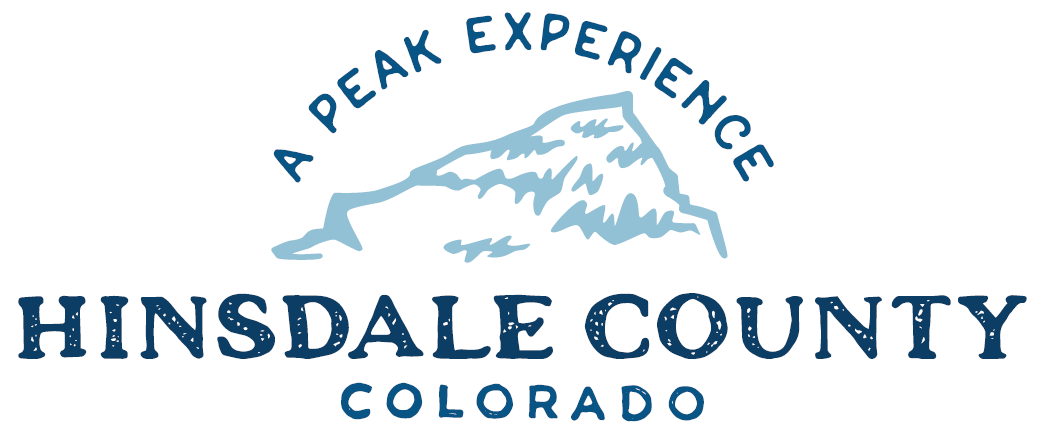 BOARD OF COUNTY COMMISSIONERS WORKSHOP & MEETINGCoursey Annex, 311 Henson Street, Lake CityWednesday, August 2, 2023 - 8 a.m.
8 AM        	OPEN DISCUSSION8:30 AM         WORKSHOP Discuss Agreement for Professional Services with SCJ Alliance for County Asset InventoryDiscuss Resolution Establishing New County Commissioner Districts in Hinsdale County Under the 2020 CensusDiscuss FY23 Byrne Justice Assistance Grant for Law Enforcement Programs ApplicationDiscuss Fire Conditions UpdateDiscuss Second Quarter Budget ReviewCLOSE COMMISSIONER WORKSHOPOPEN COMMISSIONERS REGULAR MEETINGPledge of Allegiance Modifications to the AgendaApproval of the AgendaApproval of the MinutesCitizen Comments from the Floor10 AM 	PUBLIC HEARING – To Receive Comments Concerning Establishing New County Commissioner Districts in Hinsdale CountyREGULAR AGENDAConsider Agreement for Professional Services with SCJ Alliance for County Asset InventoryConsider Resolution Establishing New County Commissioner Districts in Hinsdale County Under the 2020 CensusConsider FY23 Byrne Justice Assistance Grant for Law Enforcement Programs ApplicationPRESENTATION OF BILLS TO BE PAID	REPORTS:CommissionersAdministrationBuilding OfficialRoad and BridgeEMS Director Emergency Manager Sheriff CoronerInformation Technology Department1:00 PM	BOARD OF EQUALIZATION HEARINGEXECUTIVE SESSION: An executive session for a conference with the County Attorney for the purpose of receiving legal advice on specific legal questions pursuant to C.R.S. § 24-6-402(4)(b) in regards to the Board of Equalization (IF NEEDED)ADJOURN MEETINGRegister in advance for this meeting:https://us02web.zoom.us/meeting/register/tZYoduqtrDsqH9wqEiKGhQfziyD7qOjLc7Qj After registering, you will receive a confirmation email containing information about joining the meeting.The next Commissioner’s meeting is a workshop and meeting scheduled for Wednesday, August 9, 2022, at 39284 Hwy 149, Creede, CO. The meeting will begin at 10 a.m.   Two or more Hinsdale County Commissioners may attend the Town of Lake City Board of Trustees Meeting on Wednesday, August 2, 2023, at 5:30 p.m.